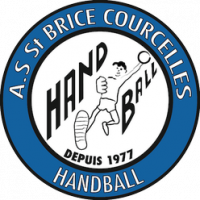 AS ST BRICE COURCELLES HANDBALL					Complexe SALVADOR ALLENDE									Tél : 07.83.66.53.54								Mail : stage.hand.stbrice@gmail.comSTAGE DE PERFECTIONNEMENT DK CŒUR D’AFRIQUEFICHE D’INSCRIPTIONNOM : ……………………………………………….      PRENOM :……………………………………………ADRESSE :…………………………………………………………………………….………………………………CODE POSTAL :………………………… VILLE :……………………………………………………………….N° de téléphone :……………………………….Portable :…………………………………………………Date de naissance :……………………..……… Catégorie : ……………………………………………        Féminin 	       Masculin  		Licencié au club de : …………………………………..S’inscrit au stage de perfectionnement du 26/04/21 au 28/04/21, animé par DAOUDA KARABOUE. et les cadres techniques de l’ASSBC HB.Tarif 120€ (Repas du midi et gouter compris)             virement      	chèque 	  possibilité de paiement en                 2 x 60 €  ou            3 x 40 €AUTORISATION PARENTALEJe soussigné(e),M/Mme………………………………………………………………………….………..Père/mère/tuteur de ……………………………………………………………………….Déclare avoir pris connaissance du programme au stage de perfectionnement.Autorise mon enfant à participer au stage sportif ainsi qu’aux animations loisirsproposées pendant ce stage.Autorise les responsables à prendre le cas échéant, toutes les mesures (traitementHospitalisation) rendues nécessaires par l’état de mon enfant.Autorise - N’autorise pas - les prises de vues, de reportage de mon enfant pour publication (Rayer les mentions inutiles)Autorise - N’autorise pas - mon enfant à regagner seul son domicile par ses propres moyens (Rayer les mentions inutiles)Fait le :………………………………, à ………………………………………Signature :Mode de paiment : Vous avez choisi le mode de paiement par virement, merci d’enregistrer le RIB du club de             Saint-Brice-courcelles HB afin d’effectuer le paiement.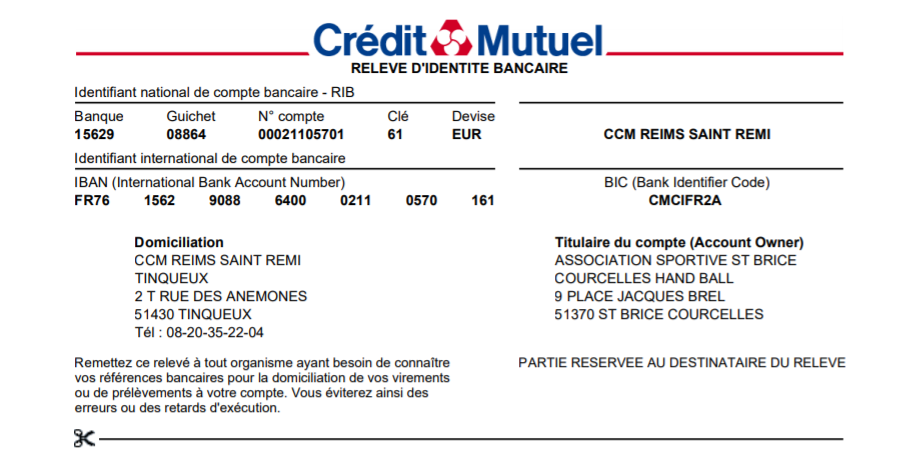 Vous avez choisi le mode de paiement par chèque, merci de nous le (les) transmettre à l’adresse suivante - 9 Place Jacques Brel 51370 St Brice Courcelles - à l’ordre de l’ASSSBC HB Soit le règlement total, soit l’échéancier qui vous convient 2 x 60 € : 1 chèque en janvier et 1 chèque en mars3 x 40 € : 1 chèque en janvier + 1 chèque en février + 1 chèque en mars.Remerciements :      Le club de Saint Brice Courcelles HB et DK CŒUR D’AFRIQUE vous remercient de l’intérêt        que vous leur portez.       A très vite au bord des terrains.